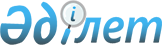 Об утверждении Правил аккредитации субъектов научной и (или) научно-технической деятельностиПостановление Правительства Республики Казахстан от 8 июня 2011 года № 645.       В соответствии с подпунктом 4) статьи 3 Закона Республики Казахстан от 18 февраля 2011 года "О науке" Правительство Республики Казахстан ПОСТАНОВЛЯЕТ:       1. Утвердить прилагаемые Правила аккредитации субъектов научной и (или) научно-технической деятельности.      2. Признать утратившими силу:       1) постановление Правительства Республики Казахстан от 30 апреля 2003 года № 421 "Об утверждении Правил проведения аккредитации негосударственных научных организаций" (САПП Республики Казахстан, 2003 г., № 18, ст. 188);       2) постановление Правительства Республики Казахстан от 19 мая 2003 года № 460 "Об утверждении Положения об аттестации научных организаций" (САПП Республики Казахстан, 2003 г., № 20, ст. 206);       3) постановление Правительства Республики Казахстан от 8 мая 2007 года № 370 "О внесении дополнений и изменений в постановление Правительства Республики Казахстан от 19 мая 2003 года № 460 (САПП Республики Казахстан, 2007 г., № 14, ст. 165).      3. Настоящее постановление вводится в действие по истечении десяти календарных дней со дня первого официального опубликования.       Премьер Министр       Республики Казахстан                       К. Масимов Правила аккредитации субъектов научной и (или) научно-технической деятельности       Сноска. Правила – в редакции постановления Правительства РК от 24.11.2021 № 834 (вводится в действие по истечении десяти календарных дней после дня его первого официального опубликования). Глава. 1. Общие положения       1. Настоящие Правила аккредитации субъектов научной и (или) научно-технической деятельности (далее – Правила) разработаны в соответствии с Законом Республики Казахстан "О науке" и устанавливают порядок проведения аккредитации субъектов научной и (или) научно-технической деятельности (далее – субъекты), подачи документов для проведения аккредитации, их рассмотрения и выдачи свидетельств об аккредитации уполномоченным органом в области науки (далее – уполномоченный орган).      2. В настоящих Правилах используются следующие понятия:      1) свидетельство об аккредитации – документ, подтверждающий официальное признание уполномоченным органом осуществляемой физическим либо юридическим лицом научной, научно-технической деятельности, по форме согласно приложению 1 к настоящим Правилам;      2) аккредитация – процедура, в результате которой юридические и физические лица, являющиеся субъектами, приобретают официальное признание соответствия их деятельности требованиям и стандартам, установленным законодательством Республики Казахстан.      3. Субъектами являются:       1) юридические лица – организации, осуществляющие научную и (или) научно-техническую деятельность;       2) физические лица, осуществляющие научную и (или) научно-техническую деятельность, – научные, инженерно-технические и иные работники, состоящие в трудовых отношениях с научными организациями, организациями высшего и (или) послевузовского образования, осуществляющими научную и (или) научно-техническую деятельность, а также ученые, самостоятельно осуществляющие научную и (или) научно-техническую деятельность.       4. Организации, для которых научно-техническая деятельность не является основным видом деятельности, имеющие в своей структуре научные подразделения, в целях решения задач, закрепленных в их учредительных документах, могут пройти аккредитацию в уполномоченном органе с целью получения свидетельства об аккредитации.        5. Аккредитация субъектов осуществляется за счет их собственных средств.       6. Уполномоченный орган формирует базу данных аккредитованных субъектов, получивших свидетельства об аккредитации, а также прекративших действие свидетельств, размещающуюся на интернет-ресурсах уполномоченного органа. Глава 2. Порядок проведения аккредитации       7. Порядок проведения аккредитации физических и юридических лиц осуществляется согласно приказу Министра образования и науки Республики Казахстан от 12 мая 2020 года № 196 "Об утверждении Правил оказания государственной услуги "Аккредитация субъектов научной и (или) научно-технической деятельности" (зарегистрирован в Реестре государственной регистрации нормативных правовых актов под № 20626) (далее – приказ № 196).       Для получения аккредитации физические лица представляют уполномоченному органу следующие документы:       1) заявление по форме согласно приказу №196;      2) копии удостоверения личности, диплома о высшем образовании; диплома магистра и (или) диплома о присуждении ученой степени (кандидата наук, доктора наук), степени доктора философии (PhD), доктора по профилю и (или) аттестата (диплома) о присвоении ученого звания ассоциированного профессора (доцента) или профессора (документы об образовании, выданные зарубежными организациями образования, признаются на территории Республики Казахстан согласно законодательству в сфере образования);      3) опубликованные научные статьи за последние 5 лет: для технических и естественных наук не менее 1 (один) международного патента или 1 (один) статьи в международном рецензируемом научном журнале, имеющем ненулевой импакт-фактор по данным в Journal Citation Reports компании Clarivate Analytics, или в изданиях, имеющих в базе данных Scopus показатель процентиля по CiteScore не менее 35 хотя бы по одной из научных областей; для социальных и гуманитарных наук не менее 1 (один) статьи в изданиях, имеющих ненулевой импакт-фактор по данным Journal Citation Reports компании Clarivate Analytics или индексируемых в базе данных Web of Science Core Collection (разделы Arts and Humanities Citation Index, Science Citation Index Expanded, Social Sciences Citation Index), а также не менее 3 (три) статьей в научных изданиях, рекомендованных Комитетом по обеспечению качества в сфере образования и науки Министерства образования и науки Республики Казахстан.      При осуществлении аккредитации юридических лиц проводится оценка соответствия на основе балльной системы по шкале оценок (баллов) соответствия условиям для получения свидетельства об аккредитации (для юридических лиц) по форме согласно приложению 2 к настоящим Правилам.       Пороговый балл для прохождения аккредитации составляет 22 (двадцать два) балла и является суммой пороговых оценок по каждому критерию.       При этом аккредитация филиалов (представительств) юридического лица проводится в составе организации.       8. Свидетельство об аккредитации выдается сроком на 5 (пять) лет.       Свидетельство об аккредитации выдается:      юридическому лицу – руководителю или уполномоченному лицу под роспись на основании доверенности;       физическому лицу – непосредственно заявителю или уполномоченному лицу по нотариально засвидетельствованной доверенности или его представителю, полномочия которого оформлены в соответствии со статьей 68 Административного процедурно-процессуального кодекса Республики Казахстан.      9. Уполномоченный орган обеспечивает изготовление, учет и хранение бланков свидетельств об аккредитации.       10. До истечения срока свидетельство об аккредитации прекращает свое действие в случаях:       1) реорганизации (в формах разделения и выделения) или ликвидации юридического лица;      2) наличия письменного заявления субъекта о прекращении действия свидетельства;      3) смерти (вступления в законную силу решения суда о признании недееспособным, на основании которого субъект лишается специального права, связанного с занятием в определенной сфере) физического лица, получившего свидетельство об аккредитации. Свидетельство об аккредитации      г. Нур-Султан "__" "_______" 20_ г.       В соответствии со статьей 23 Закона Республики Казахстан "О науке"      _______________________________________      (наименование юридического лица / Ф.И.О. (при наличии) физического лица)      аккредитуется в качестве субъекта научной и (или) научно-технической деятельности сроком на пять лет. Свидетельство предоставляется для принятия участия в конкурсах научных, научно-технических проектов и программ, финансируемых из государственного бюджета и иных источников, не запрещенных законодательством Республики Казахстан.      Уполномоченный орган      М.П.      Серия _______ № _____ Шкала оценок (баллов) соответствия условиям для получения свидетельства об аккредитации (для юридических лиц)      Примечание: расшифровка аббревиатур:      * НИР – научно-исследовательская работа;      * РИНЦ – Российский индекс научного цитирования;      * КОКСОН МОН – Комитет по обеспечению качества в сфере образования и науки Министерства образования и науки Республики Казахстан.      Пороговый уровень для прохождения аккредитации определяется по формуле 1: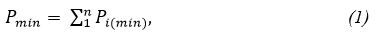       где Рmin – пороговый балл, Pi(min) – пороговые баллы по установленным i критериям, n – количество критериев, i= 1,2,3,4,5,6.      Пороговые уровни по критериям определяются по формуле 2: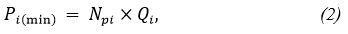       где Npi –значение i-го показателя, единиц, Qi – оценка в баллах.      В случае, если у заявителя по критериям оценки фактические значения показателей выше пороговых, оценочный балл увеличивается на 1 балл (+1 балл) в соответствии с формулами 3, 4.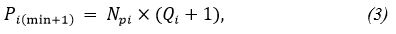       где Pi(min+1) – суммарный балл по i-му показателю (min+1), Npi –значение i-го показателя, единиц, Qi +1 – оценка в баллах.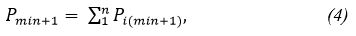       где Рmin+1 – суммарный балл, Pi(min+1) – баллы по установленным i критериям, n – количество критериев, i= 1,2,3,4,5,6.© 2012. РГП на ПХВ «Институт законодательства и правовой информации Республики Казахстан» Министерства юстиции Республики КазахстанУтверждены
постановлением Правительства
Республики Казахстан
от 8 июня 2011 года № 645 Приложение 1
к Правилам аккредитации
субъектов научной и (или)
научно-технической
деятельностиПриложение 2
к Правилам аккредитации
субъектов научной и (или)
научно-технической
деятельности№п/пИзмеряемые критерииПоказателиЗначение показателя, единиц, Npi,Оценка, балл, QiПороговый балл, (Pi(min) )Фактическое количество, единиц, (Nfi)Фактическое количество баллов, (Fi)123456781Сведения о сотрудниках, занимающихся научной и (или) научно-технической деятельностью, с учеными степенями доктора наук, кандидата наук, доктора философии (PhD), доктора по профилю, с ученым званием ассоциированного профессора (доцент) или профессора, а также академической степенью магистра1) доктор наукдо 2 единиц2 4 1Сведения о сотрудниках, занимающихся научной и (или) научно-технической деятельностью, с учеными степенями доктора наук, кандидата наук, доктора философии (PhD), доктора по профилю, с ученым званием ассоциированного профессора (доцент) или профессора, а также академической степенью магистра1) доктор наукот 3 и более единиц3 4 1Сведения о сотрудниках, занимающихся научной и (или) научно-технической деятельностью, с учеными степенями доктора наук, кандидата наук, доктора философии (PhD), доктора по профилю, с ученым званием ассоциированного профессора (доцент) или профессора, а также академической степенью магистра2) кандидат наукдо 2 единиц2 4 1Сведения о сотрудниках, занимающихся научной и (или) научно-технической деятельностью, с учеными степенями доктора наук, кандидата наук, доктора философии (PhD), доктора по профилю, с ученым званием ассоциированного профессора (доцент) или профессора, а также академической степенью магистра2) кандидат наукот 3 и более единиц3 4 1Сведения о сотрудниках, занимающихся научной и (или) научно-технической деятельностью, с учеными степенями доктора наук, кандидата наук, доктора философии (PhD), доктора по профилю, с ученым званием ассоциированного профессора (доцент) или профессора, а также академической степенью магистра3) доктор философии (PhD), доктор по профилюдо 2 единиц2 4 1Сведения о сотрудниках, занимающихся научной и (или) научно-технической деятельностью, с учеными степенями доктора наук, кандидата наук, доктора философии (PhD), доктора по профилю, с ученым званием ассоциированного профессора (доцент) или профессора, а также академической степенью магистра3) доктор философии (PhD), доктор по профилюот 3 и более единиц3 4 1Сведения о сотрудниках, занимающихся научной и (или) научно-технической деятельностью, с учеными степенями доктора наук, кандидата наук, доктора философии (PhD), доктора по профилю, с ученым званием ассоциированного профессора (доцент) или профессора, а также академической степенью магистра4) ассоциированный профессор (доцент) или профессордо 2 единиц2 4 1Сведения о сотрудниках, занимающихся научной и (или) научно-технической деятельностью, с учеными степенями доктора наук, кандидата наук, доктора философии (PhD), доктора по профилю, с ученым званием ассоциированного профессора (доцент) или профессора, а также академической степенью магистра4) ассоциированный профессор (доцент) или профессорот 3 и более единиц3 4 1Сведения о сотрудниках, занимающихся научной и (или) научно-технической деятельностью, с учеными степенями доктора наук, кандидата наук, доктора философии (PhD), доктора по профилю, с ученым званием ассоциированного профессора (доцент) или профессора, а также академической степенью магистра5) магистрдо 2единиц1 4 1Сведения о сотрудниках, занимающихся научной и (или) научно-технической деятельностью, с учеными степенями доктора наук, кандидата наук, доктора философии (PhD), доктора по профилю, с ученым званием ассоциированного профессора (доцент) или профессора, а также академической степенью магистра5) магистрот 3 и более единиц2 4 2Сведения о наличии лаборатории международного и (или) республиканского уровня с соответствующим оборудованием для ведения научно-исследовательских работ (за исключением гуманитарных, социологических и экономических наук, для которых не требуется наличие лаборатории)1) наличие лаборатории для исследовательских работ1 единица1 1 2Сведения о наличии лаборатории международного и (или) республиканского уровня с соответствующим оборудованием для ведения научно-исследовательских работ (за исключением гуманитарных, социологических и экономических наук, для которых не требуется наличие лаборатории)1) наличие лаборатории для исследовательских работот 2 и более единиц2 1 2Сведения о наличии лаборатории международного и (или) республиканского уровня с соответствующим оборудованием для ведения научно-исследовательских работ (за исключением гуманитарных, социологических и экономических наук, для которых не требуется наличие лаборатории)2) наличие сертифицированной или аттестованной (аккредитованной) лаборатории: 1 2Сведения о наличии лаборатории международного и (или) республиканского уровня с соответствующим оборудованием для ведения научно-исследовательских работ (за исключением гуманитарных, социологических и экономических наук, для которых не требуется наличие лаборатории)международного уровня1 единица2 1 2Сведения о наличии лаборатории международного и (или) республиканского уровня с соответствующим оборудованием для ведения научно-исследовательских работ (за исключением гуманитарных, социологических и экономических наук, для которых не требуется наличие лаборатории)международного уровняот 2 и более единиц3 1 2Сведения о наличии лаборатории международного и (или) республиканского уровня с соответствующим оборудованием для ведения научно-исследовательских работ (за исключением гуманитарных, социологических и экономических наук, для которых не требуется наличие лаборатории)республиканского уровня1 единица1 1 2Сведения о наличии лаборатории международного и (или) республиканского уровня с соответствующим оборудованием для ведения научно-исследовательских работ (за исключением гуманитарных, социологических и экономических наук, для которых не требуется наличие лаборатории)республиканского уровняот 2 и более единиц2 1 3Сведения о повышении квалификации за последние 5 (пять) лет сотрудника1) на международном уровнедо 2 единиц11 балл3Сведения о повышении квалификации за последние 5 (пять) лет сотрудника1) на международном уровнеот 3 и более единиц21 балл3Сведения о повышении квалификации за последние 5 (пять) лет сотрудника2) на республиканском уровнедо 2 единиц11 балл3Сведения о повышении квалификации за последние 5 (пять) лет сотрудника2) на республиканском уровнеот 3 и более единиц21 балл4Сведения о финансировании НИР и выполнении научных, научно-технических проектов и программ за последние 5 (пять) лет1) грантовое финансирование1единица24 балла4Сведения о финансировании НИР и выполнении научных, научно-технических проектов и программ за последние 5 (пять) лет1) грантовое финансирование2 и более единиц34 балла4Сведения о финансировании НИР и выполнении научных, научно-технических проектов и программ за последние 5 (пять) лет2) программно-целевое финансирование1единица24 балла4Сведения о финансировании НИР и выполнении научных, научно-технических проектов и программ за последние 5 (пять) лет2) программно-целевое финансирование2 и более единиц34 балла4Сведения о финансировании НИР и выполнении научных, научно-технических проектов и программ за последние 5 (пять) лет3) гранты на коммерциализацию результатов научной и (или) научно-технической деятельности1единица24 балла4Сведения о финансировании НИР и выполнении научных, научно-технических проектов и программ за последние 5 (пять) лет3) гранты на коммерциализацию результатов научной и (или) научно-технической деятельности2 и более единиц34 балла4Сведения о финансировании НИР и выполнении научных, научно-технических проектов и программ за последние 5 (пять) лет4) гранты из иных источников (проекты, финансируемые местным бюджетом или международными организациями, фондами и др.)1единица24 балла4Сведения о финансировании НИР и выполнении научных, научно-технических проектов и программ за последние 5 (пять) лет4) гранты из иных источников (проекты, финансируемые местным бюджетом или международными организациями, фондами и др.)2 и более единиц34 балла4Сведения о финансировании НИР и выполнении научных, научно-технических проектов и программ за последние 5 (пять) лет5) собственные средства1единица24 балла4Сведения о финансировании НИР и выполнении научных, научно-технических проектов и программ за последние 5 (пять) лет5) собственные средства2 и более единиц34 балла4Сведения о финансировании НИР и выполнении научных, научно-технических проектов и программ за последние 5 (пять) лет6) прочие источники (программы и проекты, финансируемые бизнесом, неправительственными фондами, организациями и др.)1единица24 балла4Сведения о финансировании НИР и выполнении научных, научно-технических проектов и программ за последние 5 (пять) лет6) прочие источники (программы и проекты, финансируемые бизнесом, неправительственными фондами, организациями и др.)2 и более единиц34 балла5Сведения об объектах интеллектуальной собственности за последние 5 (пять) лет1) охранные документы1единица22 балла5Сведения об объектах интеллектуальной собственности за последние 5 (пять) лет1) охранные документы2 и более единиц32 балла5Сведения об объектах интеллектуальной собственности за последние 5 (пять) лет2) авторские права1единица22 балла5Сведения об объектах интеллектуальной собственности за последние 5 (пять) лет2) авторские права2 и более единиц32 балла5Сведения об объектах интеллектуальной собственности за последние 5 (пять) лет3) международный патент, лицензионные соглашения1единица22 балла5Сведения об объектах интеллектуальной собственности за последние 5 (пять) лет3) международный патент, лицензионные соглашения2 и более единиц32 балла6Сведения об опубликованных научных работах за последние 5 (пять) лет1) научные статьи в международных рецензируемых научных журналах, входящих в 1, 2 и 3 квартиль по данным Journal Citation Reports компании Clarivate Analytics, или имеющих в базе данных Scopus показатель процентиля по CiteScore не менее 35 хотя бы по одной из научных областей, в области социальных и гуманитарных наук – в журналах, индексируемых в базе данных Web of Science Core Collection (Arts and Humanities Citation Index, Science Citation Index Expanded, Social Sciences Citation Index) компании Clarivate Analyticsот 2единиц310 баллов6Сведения об опубликованных научных работах за последние 5 (пять) лет1) научные статьи в международных рецензируемых научных журналах, входящих в 1, 2 и 3 квартиль по данным Journal Citation Reports компании Clarivate Analytics, или имеющих в базе данных Scopus показатель процентиля по CiteScore не менее 35 хотя бы по одной из научных областей, в области социальных и гуманитарных наук – в журналах, индексируемых в базе данных Web of Science Core Collection (Arts and Humanities Citation Index, Science Citation Index Expanded, Social Sciences Citation Index) компании Clarivate Analyticsот 3 и более единиц410 баллов6Сведения об опубликованных научных работах за последние 5 (пять) лет2) научные статьи в научных журналах, индексируемых РИНЦ, и других международных базах с ненулевым импакт-факторомот 2единиц210 баллов6Сведения об опубликованных научных работах за последние 5 (пять) лет2) научные статьи в научных журналах, индексируемых РИНЦ, и других международных базах с ненулевым импакт-факторомот 3 и более единиц310 баллов6Сведения об опубликованных научных работах за последние 5 (пять) лет3) научные статьи в научных изданиях, рекомендованных КОКСОН МОНот 3 единиц210 баллов6Сведения об опубликованных научных работах за последние 5 (пять) лет3) научные статьи в научных изданиях, рекомендованных КОКСОН МОНот 4 и более единиц310 баллов6Сведения об опубликованных научных работах за последние 5 (пять) лет4) материалы по конференциям, форумам, съездам, симпозиумам, конгрессамот 2единиц210 баллов6Сведения об опубликованных научных работах за последние 5 (пять) лет4) материалы по конференциям, форумам, съездам, симпозиумам, конгрессамот 3 и более единиц310 баллов6Сведения об опубликованных научных работах за последние 5 (пять) лет5) монографии, учебники, пособия, методические документыот 2единиц210 баллов6Сведения об опубликованных научных работах за последние 5 (пять) лет5) монографии, учебники, пособия, методические документыот 3 и более единиц310 балловИтого:Итого:Итого:22 балла